Maggie Gyllenhaal jako „Przedszkolanka” – wkrótce w kinach!Znakomite recenzje, zachwyty publiczności, nagroda na festiwalu Sundance, a przede wszystkim fenomenalna rola Maggie Gyllenhaal – „Przedszkolanka” w kinach od 29 marca!„Przedszkolanka” to –  według krytyków – najlepsza rola w karierze nominowanej do Oscara Maggie Gyllenhaal, która po wspaniałych kreacjach w serialach „Uczciwa kobieta” i „Kroniki Times Square” („The Deuce”) zabiera nas w fascynującą podróż po meandrach kobiecego umysłu. Aktorka jest również jedną z producentek tego nagrodzonego na Sundance za najlepszą reżyserię debiutu Sary Colangelo, który swoją odwagą i przewrotnością zachwycił widzów i krytyków. W filmie Maggie Gyllenhaal partneruje znakomity Gael Garcia Bernal, a w roli małego geniusza debiutuje pięcioletni Parker Sevak. „Przedszkolanka” to amerykański remake uznanego izraelskiego filmu z 2014 roku, wyreżyserowanego przez Nadava Lapida, tegorocznego laureata Złotego Niedźwiedzia na Festiwalu Filmowym w Berlinie. "Przedszkolanka" - oficjalny zwiastun plLisa ma szczęśliwą rodzinę, pracę, którą lubi i ładny dom na przedmieściach Nowego Jorku, ale tak naprawdę od zawsze chciała być artystką. Kiedy przypadkiem odkrywa geniusz poetycki swojego pięcioletniego ucznia, postanawia zrobić wszystko, aby nie został zmarnowany. Wiara, że chłopiec, w przeciwieństwie do niej, ma szansę zostać wybitnym twórcą, zamienia się w niebezpieczną obsesję.Recenzent brytyjskiego „Guardiana” przyznał „Przedszkolance” pięć gwiazdek, pisząc, że „to prawdopodobnie jedyny film o poezji z pełnym napięcia zakończeniem prosto z rasowego thrillera”, a „Hollywood Reporter” zachwycił się pięknem drobnych, zaobserwowanych ukradkiem momentów, które składają się na historię wyjątkowej relacji między przedszkolanką a jej kilkuletnim uczniem. Jeannette Catsoulis z "The New York Times" docenia wybitną kreację Maggie Gyllenhaal – pełen suspensu, niejednoznaczny portret kobiety, która nie przestaje zaskakiwać.„Przedszkolanka” to opowieść o kobiecie, która pomimo życiowej stabilizacji i rodzinnej rutyny jest wciąż pełna pasji, spragniona wrażeń i intelektualnych bodźców. To także poruszająca i wspaniale opowiedziana historia o o czułości, marzeniach i poszukiwaniu piękna w codzienności, przywołująca na myśl „Patersona” Jima Jarmuscha.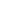 „Przedszkolanka” z Maggie Gyllenhaal i Gaelem Garcią Bernalem w kinach już w marcu!